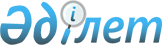 "Республикалық бюджеттен берілген кредиттерді, сондай-ақ мемлекет кепілдік берген қарыздардың шеңберінде республикалық бюджеттен оқшауландырылған қаражатты қайтару және қайта құрылымдау жөнінде комиссия құру туралы" Қазақстан Республикасы Премьер-Министрінің 2017 жылғы 15 қыркүйектегі № 134-ө өкіміне толықтыру енгізу туралы
					
			Күшін жойған
			
			
		
					Қазақстан Республикасы Премьер-Министрінің 2018 жылғы 29 желтоқсандағы № 164-ө өкімі. Күші жойылды - Қазақстан Республикасы Үкіметінің 2023 жылғы 2 тамыздағы № 628 қаулысымен
      Ескерту. Күші жойылды - ҚР Үкіметінің 02.08.2023 № 628 қаулысымен.
      "Республикалық бюджеттен берілген кредиттерді, сондай-ақ мемлекет кепілдік берген қарыздардың шеңберінде республикалық бюджеттен оқшауландырылған қаражатты қайтару және қайта құрылымдау жөнінде комиссия құру туралы" Қазақстан Республикасы Премьер-Министрінің 2017 жылғы 15 қыркүйектегі № 134-ө өкіміне мынадай толықтыру енгізілсін:
      көрсетілген өкіммен бекітілген Республикалық бюджеттен берілген кредиттерді, сондай-ақ мемлекет кепілдік берген қарыздардың шеңберінде республикалық бюджеттен оқшауландырылған қаражатты қайтару және қайта құрылымдау жөніндегі комиссияның құрамында:
      мына:
      "Қазақстан Республикасы Қаржы министрлігінің Мемлекеттік кірістер комитеті төрағасының орынбасары"
      деген жолдан кейін мынадай мазмұндағы жолмен толықтырылсын:
      "Қазақстан Республикасы Қаржы министрлігінің Қазынашылық комитеті төрағасының орынбасары".
					© 2012. Қазақстан Республикасы Әділет министрлігінің «Қазақстан Республикасының Заңнама және құқықтық ақпарат институты» ШЖҚ РМК
				
      Премьер-Министр

Б. Сағынтаев
